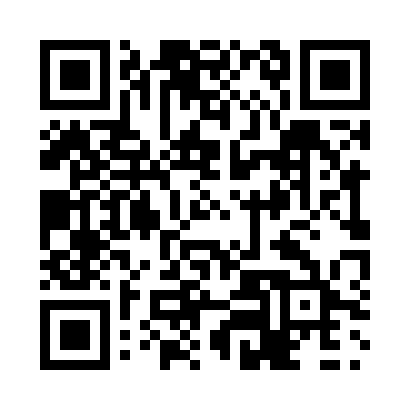 Prayer times for Matawatchan, Ontario, CanadaMon 1 Jul 2024 - Wed 31 Jul 2024High Latitude Method: Angle Based RulePrayer Calculation Method: Islamic Society of North AmericaAsar Calculation Method: HanafiPrayer times provided by https://www.salahtimes.comDateDayFajrSunriseDhuhrAsrMaghribIsha1Mon3:295:251:126:358:5910:552Tue3:305:261:136:358:5910:553Wed3:315:271:136:358:5910:544Thu3:325:271:136:358:5910:535Fri3:335:281:136:348:5810:526Sat3:355:291:136:348:5810:527Sun3:365:291:146:348:5710:518Mon3:375:301:146:348:5710:509Tue3:385:311:146:348:5610:4910Wed3:395:321:146:348:5610:4811Thu3:415:331:146:338:5510:4712Fri3:425:331:146:338:5510:4613Sat3:445:341:146:338:5410:4414Sun3:455:351:146:328:5310:4315Mon3:465:361:156:328:5210:4216Tue3:485:371:156:328:5210:4117Wed3:495:381:156:318:5110:3918Thu3:515:391:156:318:5010:3819Fri3:535:401:156:308:4910:3620Sat3:545:411:156:308:4810:3521Sun3:565:421:156:298:4710:3322Mon3:575:431:156:298:4610:3223Tue3:595:441:156:288:4510:3024Wed4:015:451:156:288:4410:2825Thu4:025:461:156:278:4310:2726Fri4:045:471:156:268:4210:2527Sat4:065:481:156:268:4110:2328Sun4:075:501:156:258:4010:2229Mon4:095:511:156:248:3910:2030Tue4:115:521:156:248:3710:1831Wed4:135:531:156:238:3610:16